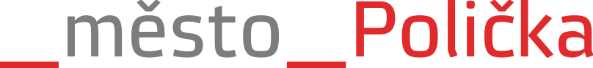 Město Polička, Palackého nám. 160, 572 01 Polička, IČO 00277177VYHLAŠUJE  VÝBĚROVÉ  ŘÍZENÍdle § 7 zákona č. 312/2002 Sb., o úřednících územních samosprávných celkůa o změně některých zákonů v platném znění,na obsazení pracovního místa: „referent/referentka  stavebního úřadu Městského úřadu Polička“Místo výkonu práce: MěÚ Polička, Palackého nám. 160, 572 01Předpokládaný termín nástupu: 1. Prosince 2018 nebo dle dohody Druh pracovního poměru:	na dobu neurčitouPlatové zařazení:  platová třída 9. – 10., dle zákona č. 262/2006 Sb., zákoník práce, a nařízení vlády            č. 341/2017  Sb., o platových poměrech zaměstnanců ve veřejných službách a správě Druh práce: vedení územního a stavebního řízení, ohlášení staveb, kolaudace staveb Uchazeč musí splňovat tyto podmínky pro vznik pracovního poměru:státní občan ČR nebo cizí státní občan s trvalým pobytem na území ČR starší 18 letsvéprávnostbezúhonnostznalost jednacího jazykaDále požadujeme:minimálně středoškolské nebo vyšší odborné vzdělání v oboru stavebnictvízákladní znalost související platné legislativy – zejména zákon č. 183/2006 Sb., stavební zákon, zákon č. 500/2004 Sb., správní řáddobrá znalost práce na PC (ovládání MS Windows, MS Office a dalšího kancelářského software)samostatnost, pečlivost, zodpovědnost, flexibilitapraxe v dané oblasti výhodouNáležitosti písemné přihlášky: jméno, příjmení, titul, datum a místo narození, státní příslušnost, místo trvalého pobytu, číslo občanského průkazu nebo číslo dokladu o povolení k pobytu, datum a podpis uchazeče.Použitelný vzor je přílohou tohoto oznámení.K přihlášce je třeba připojit:strukturovaný životopis, ve kterém se uvedou údaje o dosavadních zaměstnáních a odborných znalostech a dovednostech originál nebo ověřená kopie výpisu z evidence Rejstříku trestů ne starší než 3 měsíce (u cizích státních příslušníků též obdobný doklad osvědčující bezúhonnost vydaný domovským státem – pokud domovský stát takový doklad nevydává, doloží se bezúhonnost čestným prohlášením)ověřenou kopii dokladu o nejvyšším dosaženém vzdělání Písemné přihlášky zašlou uchazeči v termínu do 16. listopadu 2018 (datum doručení) na adresu:Město Polička, Mgr. Jan Teplý, tajemník MěÚ, Palackého nám. 160, 572 01 PoličkaPřihlášku lze doručit i osobně na podatelnu MěÚ do  16. listopadu 2018 do 14:00 hodin.Obálku označte heslem ,,VŘ – referent/ka SÚ“. V Poličce, dne 15. října  2018Mgr. Jan Teplý, tajemník MěÚ Polička